                                    Pracovný list – 0.ročník – Skús vypočítať                                                                         Meno: ...................................Vypočítaj: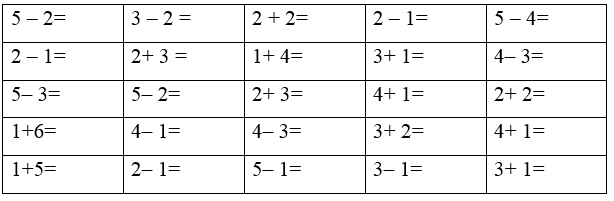 Dokresli srdiečka a vypočítaj: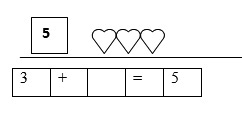 Doplň číselný rad: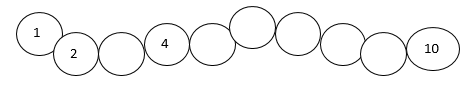 